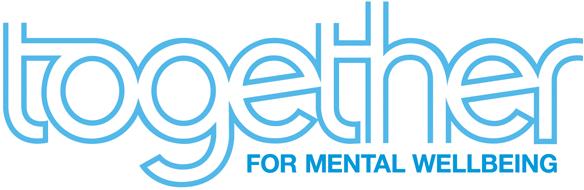 Data Administrator Job DescriptionAccountable to	Head of QualityJob PurposeThe key purpose of this post is to provide an efficient support service to the Norfolk Integrated Housing and Community Support Service and effective interface with Together, the Norfolk Service and key external stakeholders. These duties will be carried out in the context of Together’s value system and Code of Conduct. This role is based in London but requires fortnightly travel to Norfolk. This role is a 12 month fixed term contract.  Primary ResponsibilitiesDeveloping, improve and maintain databases, as well as implement database changeDevelop, maintain, review and improve relevant administrative systems, to ensure all requirements (internal and external) are metCoordinate and collate relevant information to disseminate to key partners and relevant internal departmentsMaintain and develop secure and confidential records including service user data Be responsible for updating service user records in Together’s CMS database in line with relevant updatesCollate, analyse, prepare and supply information from a variety of sources to produce and schedule reports as requiredMake a positive contribution to and work constructively within the team.Be responsible for all incoming and outgoing emails and telephone calls regarding the Service’s data administrationProviding phone and email support to services around data recording and reportingReview CMS records and reports to audit system usage and recordingThe post holder is expected to demonstrate the following competencies in carrying out his/her duties:Support People who use the ServiceWork with people in a way that promotes their equality, diversity and rightsDevelop relationships with the people that use the service and establish and maintain effective communication with themContribute to the protection of individuals from abuseContribute to ActivitiesWork in a way that ensures the service is delivered in compliance with relevant legislation, Together’s values, policies and practices and contractual requirementsEnsure that all the information necessary for the efficient and effective running of service is collected and disseminated appropriatelyKeep appropriate records of communications and work and file them appropriatelyPromote, monitor and maintain health, safety and security in the workplaceContribute to Team WorkMake a positive contribution to and work constructively within the teamContribute to the development of others in the teamDevelop your own abilities to enhance work performanceConfidentialityInformation relating to users must be treated in the strictest confidence and discussed only within the project with the appropriate members of staff or with named assessor/care co-ordinator. Information relating to staff must be treated in the strictest confidence and discussed only with other senior staff or line manager.This list is not exhaustive and amendments and additions may be required in line with future policy changes.Equal Opportunities StatementWe acknowledge the unique contribution that all Together employees and service users can bring to the work of the projects and the organisation in terms of their culture, race, gender, sexual orientation, gender reassignment, marital status, nationality, age, religion or belief and any physical disability or history of mental health or additional problems.All appointments and promotions are based on merit and no job applicant or employee will be treated unfairly or discriminated against. All staff have equal access to staff development.Full details may be found in the Human Resources Policy and Procedure Manual. Any member of staff who breaches this policy may be subject of grievance and/or disciplinary procedures.Data AdministratorPerson SpecificationIn addressing each of these criteria, candidates must evidence their statements - it is not sufficient to state that you possess the competenceWhere candidates lack the competencies identified as ‘desirable’ in the Person Specification, they will be required to address these as a priority if appointed to the post.Short-listing criteriaEssentialDesirablePrevious experience and knowledge of using and maintaining electronic databases/spreadsheets, with accurate and fast typingPrevious experience and thorough knowledge of Microsoft Office suite of applications with a focus on Excel, with accurate and fast typingPrevious experience of providing administrative support to a teamPrevious experience of collating, organising and analysing data to provide reports for stakeholdersExcellent communication & interpersonal skills and ability to develop & maintain effective working relationshipsExperience of prioritising and managing your work to meet deadlinesUnderstanding and commitment to maintaining confidentialityUnderstanding of the issues involved in maintaining a healthy, safe and productive working environmentAn understanding of discrimination and its effectsEvidence of training and learning